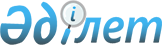 О внесении изменений и дополнения в Приказ Министра финансов Республики Казахстан от 30 декабря 2008 года № 647 "Об утверждении Правил сбора, обобщения и анализа отчетности с учетом информации об объемах казахстанского содержания при закупках товаров, работ, услуг"
					
			Утративший силу
			
			
		
					Приказ Министра финансов Республики Казахстан от 6 апреля 2010 года № 155. Зарегистрирован в Министерстве юстиции Республики Казахстан 19 апреля 2010 года № 6179. Утратил силу приказом Заместителя Премьер-Министра Республики Казахстан - Министра финансов Республики Казахстан от 26 февраля 2014 года № 77      Сноска. Утратил силу приказом Заместителя Премьер-Министра РК - Министра финансов РК от 26.02.2014 № 77 (вводится в действие по истечении десяти календарных дней после дня его первого официального опубликования).      В целях реализации Закона Республики Казахстан от 29 декабря 2009 года "О внесении изменений и дополнения в некоторые законодательные акты Республики Казахстан по вопросам казахстанского содержания" ПРИКАЗЫВАЮ:



      1. Внести в приказ Министра финансов Республики Казахстан от 30 декабря 2008 года № 647 "Об утверждении Правил сбора, обобщения и анализа отчетности с учетом информации об объемах казахстанского содержания при закупках товаров, работ, услуг" (зарегистрированный в Реестре государственной регистрации нормативных правовых актов за № 5480, опубликованный в Собрании актов центральных исполнительных и иных центральных государственных органов Республики Казахстан № 4, 2009 года) следующие изменения и дополнение:



      в Правилах сбора, обобщения и анализа отчетности с учетом информации об объемах казахстанского содержания при закупках товаров, работ, услуг, утвержденных указанным приказом (далее - Правила):



      подпункт 2) пункта 3 изложить в следующей редакции:

      "2) казахстанское содержание - процентное содержание стоимости оплаты труда граждан Республики Казахстан, задействованных в исполнении договора о государственных закупках от общего фонда оплаты труда по данному договору, и (или) стоимости доли (долей) казахстанского происхождения, установленной в товаре (товарах) в соответствии с критериями достаточной переработки или полного производства резидентами Республики Казахстан от общей стоимости товара (товаров) по договору о государственных закупках;";



      в пункте 4:



      абзац первый изложить в следующей редакции:

      "4. Администраторы республиканских и местных (области) бюджетных программ, Национальный Банк Республики Казахстан, Агентство Республики Казахстан по регулированию и надзору финансового рынка и финансовых организаций с учетом всех подведомственных организаций, в том числе республиканских государственных предприятий (также казенных) с учетом дочерних предприятий, а также юридических лиц, пятьдесят и более процентов голосующих акций (долей) которые принадлежат государству, и аффилиированных с ними юридических лиц, осуществляющие приобретение товаров, работ и услуг в соответствии с Законом представляют на веб-портал:";



      в абзаце четвертом слова "отчетным кварталом" заменить словами "отчетным месяцем";



      пункт 6 дополнить абзацем следующего содержания:

      "Информация об объемах казахстанского содержания, направленная на реализацию бюджетных инвестиционных проектов, а также предусмотренная пунктами 6 и 7 статьи 37 Закона в части производимой оплаты в соответствующем году предоставляется по итогам каждого года.";



      в приложениях 1 и 2 к Правилам слова "тыс.тенге" заменить на "тенге";



      приложение 3 к Правилам изложить в новой редакции согласно приложению к настоящему приказу.



      2. Департаменту методологии управления государственных закупок Министерства финансов Республики Казахстан (Амрина Г.А.) в установленном порядке обеспечить государственную регистрацию настоящего приказа в Министерстве юстиции Республики Казахстан и его последующее опубликование в официальных средствах массовой информации.



      3. Настоящий приказ вводится в действие по истечении десяти календарных дней после дня его первого официального опубликования.      Министр                                    Б. Жамишев

Приложение       

к приказу Министра финансов

Республики Казахстан  

от 6 апреля 2010 года № 155

Приложение 3         

к Правилам сбора, обощения и анализа

отчетности с учетом информации об

объемах казахстанского содержания при

закупках товаров, работ, услуг       

Информация об объемах казахстанского содержания при

        государственных закупках товарах, работ и услуг

                       за _____ месяц ____ год           _____________________________________________

                     (наименования заказчика)      продолжение таблицы      продолжение таблицы

      Фамилия, имя, отчество и электронная цифровая подпись первого руководителя либо ответственного секретаря или иное осуществляющее полномочия ответственного секретаря должностное лицо, определенное Президентом Республики Казахстан, заказчика либо лица, исполняющего его обязанности. 

Указания по заполнению заказчиком электронной формы информации

об объемах казахстанского содержания при государственных

закупках товаров, работ и услугОператор посредством веб-портала предоставляет субъектам системы государственных закупок в информационной системе автоматизированное рабочее место, посредством которого осуществляется доступ к электронной отчетности о государственных закупках.

В электронной форме отчетности заказчик вносит сведения следующим образом:

В графе 2 "Наименование заказчика" указывается полное наименование заказчика.

В графе 3 "Способ закупки" заполняется исходя из следующего соответствия текстовой части и значения кодовой зоны:

конкурс - 1;

запрос ценовых предложений - 2;

один источник - 3;

на организованных электронных торгах - 4;

через открытые товарные биржы - 5;

особый порядок - 6;

специальный порядок - 7;

без применения норм Закона - 9.

В графах 4-5 "Договор" указывается дата заключения договора в формате "день, месяц, год" (00.00.0000) и номер, присвоенный договору.

В графе 6 "Номер записи в реестре договоров" указывается номер записи в реестре договоров о государственных закупках.

В графе 7 "Наименование товара" указывается полное наименование товара, закупаемых заказчиком, в соответствии с договором.

В графах 8-9 "Наименование работы" указывается наименование работ и товара, закупаемых заказчиком в соответствии с договором о государственных закупках работ.

В графе 10 "Наименование услуги" указывается наименование услуг, закупаемых заказчиком, в соответствии с договором.

В графе 11 "Цена за единицу" указывается цена в тенге (с точностью до второго десятичного знака после точки) за единицу товара, как при закупках товаров, так и при закупках работ при их наличии.

В графе 12 "Количество" указывается количество товаров в соответствии с единицей изменения товаров, поименованной в графе 11.

В графах 13, 14, 15, 16 "Сумма, тенге" указывается сумма приобретаемых товаров, работ, услуг в соответствии с договором в тенге (с точностью до второго десятичного знака после точки).

В случае приобретения работ, указывается сумма работы (графа 14), товара (графа 13) и общая сумма.

В графе 17 "Доля казахстанского содержания в товаре, указанная в сертификате СТ-KZ" указывается доля казахстанского содержания в товаре, указанная в графе 9 сертификата СТ-KZ.

В графе 17-1 "Казахстанское содержание, тенге" указывается казахстанское содержание приобретаемого товара в тенге, сумма товара (графа 13) деленная на долю казахстанского содержания в товаре, указанная в сертификате СТ-KZ (графа 17).

В графах 17-2, 17-3, 17-4 "Сертификат СТ-KZ" указывается номер, серия, дата сертификата СТ-KZ. Дата указывается в формате "день, месяц, год" (00.00.0000).

В графе 18 "Общая стоимость доли (-ей) казахстанского содержания в товаре (-ах), тенге" указывается суммарное значение товаров приобретаемых у отечественных товаропроизводителей для исполнения договора о государственных закупках.

В графе 19 "Стоимость оплаты труда поставщика" указывается стоимость оплаты труда физических лиц - резидентов Республики Казахстан, нанятых поставщиком для исполнения договора о государственных закупках работ, услуг.

В графе 20 "Стоимость оплаты труда субподрядчика, соисполнителя" указывается стоимость оплаты труда физических лиц - резидентов Республики Казахстан, нанятых субподрядчиком для исполнения договора о государственных закупках работ, услуг.

В графе 21 "Общая стоимость труда" указывается общая сумма оплаты труда (с точностью до второго десятичного знака после точки).

В графе 22 "Казахстанское содержание при государственных закупках" указывается казахстанское содержание, при государственных закупках товаров, работ, услуг которое определяет стоимость товара и оплата труда.

В графе 23 "Казахстанское содержание при государственных закупках" указывается казахстанское содержание, при государственных закупках работ, услуг которое определяется как процентное содержание стоимости товара и оплаты труда от общей стоимости договора о государственных закупках.

Казахстанское содержание при государственных закупках товаров определяется как процентное содержание стоимости товара приобретаемых поставщиком у отечественных товаропроизводителей для исполнения договора о государственных закупках от общей стоимости договора.

В графе 24 "Наименование юридического лица (ф.и.о. физического лица)" указывается полное наименование юридического лица или фамилия, имя, отчество физического лица - поставщика товаров, работ, услуг в соответствии с договором.

В графе 25 "РНН" указывается регистрационный номер налогоплательщика - поставщика (РНН).

В графе 26 "БИН, ИИН" указывается бизнес-идентификационный номер (БИН) - для юридических лиц, индивидуальный идентификационный номер (ИИН) - для физических лиц.

В графе 27 "Статус" указывается код статуса поставщика, исходя из следующего соответствия текстовой части и значения кодовой зоны:

отечественные товаропроизводители - 1;

отечественный поставщик - 2;

нерезидент - 3.

В графе 28 "Наименование юридического лица (ф.и.о. физического лица)" указывается полное наименование юридического лица или фамилия, имя, отчество физического лица - субподрядчика товаров, работ, услуг в соответствии с договором.

В графе 29 "РНН" указывается регистрационный номер налогоплательщика - субподрядчика (РНН).

В графе 30 "БИН, ИИН" указывается бизнес-идентификационный номер (БИН) - для юридических лиц, индивидуальный идентификационный номер (ИИН) - для индивидуальных предпринимателей.

В графе 31 "Статус" указывается код статуса поставщика, исходя из следующего соответствия текстовой части и значения кодовой зоны:

отечественные товаропроизводители - 1;

отечественный поставщик - 2;

нерезидент - 3.

В графе 32 "Наименование юридического лица, (ф.и.о. физического лица)" указывается полное наименование юридического лица или фамилия, имя, отчество физического лица - товаропроизводителя в соответствии с договором.

В графе 33 "РНН" указывается регистрационный номер налогоплательщика - товаропроизводителя (РНН).

В графе 34 "БИН, ИИН" указывается бизнес-идентификационный номер (БИН) - для юридических лиц, индивидуальный идентификационный номер (ИИН) - для индивидуальных предпринимателей.

В графе 35 "Страна нахождения" указывается страна нахождения товаропроизводителя.

В графе 36 "Статус" указывается код статуса поставщика, исходя из следующего соответствия текстовой части и значения кодовой зоны:

отечественные товаропроизводители - 1;

нерезидент - 2.

В графе 37 "Стоимость товара по импорту" указывается стоимость товаров в тенге, ввозимых в Республику Казахстан для исполнения договора (с точностью до второго десятичного знака после точки).

В графе 38 "Общая стоимость товара по импорту" указывается общая стоимость товаров в тенге, ввозимых в Республику Казахстан для исполнения договора (с точностью до второго десятичного знака после точки).
					© 2012. РГП на ПХВ «Институт законодательства и правовой информации Республики Казахстан» Министерства юстиции Республики Казахстан
				№

п/пНаиме-

нова-

ние

заказ-

чикаСпособ

закуп-

киДоговорДоговорномер

запи-

си в

реес-

тре

дого-

воровПредмет договораПредмет договораПредмет договораПредмет договораПредмет договораПредмет договораПредмет договораПредмет договораПредмет договораПредмет договора№

п/пНаиме-

нова-

ние

заказ-

чикаСпособ

закуп-

кидатаНо-

мерномер

запи-

си в

реес-

тре

дого-

воровНаи-

мено-

вание

това-

раНаименова-

ние работыНаименова-

ние работыНаи-

мено-

вание

услу-

гиЦена

за

еди-

ницу,

тенгеКоли-

чествоСумма, тенгеСумма, тенгеСумма, тенгеСумма, тенге№

п/пНаиме-

нова-

ние

заказ-

чикаСпособ

закуп-

кидатаНо-

мерномер

запи-

си в

реес-

тре

дого-

воровНаи-

мено-

вание

това-

раНаи-

мено-

вание

рабо-

тыНаи-

мено-

вание

това-

раНаи-

мено-

вание

услу-

гиЦена

за

еди-

ницу,

тенгеКоли-

чествосумма

това-

ра,

тенгесумма

рабо-

ты,

тенгесумма

ус-

луги,

тенгеобщая

сумма,

тенге12345678910111213141516итого:Казахстанское содержаниеКазахстанское содержаниеКазахстанское содержаниеКазахстанское содержаниеКазахстанское содержаниеКазахстанское содержаниеКазахстанское содержаниеКазахстанское содержаниеКазахстанское содержаниеКазахстанское содержаниеКазахстанское содержаниеСертификат СТ-KZСертификат СТ-KZСертификат СТ-KZСертификат СТ-KZСертификат СТ-KZОбщая

стоимость

доли

(-ей)

казах-

станского

содержа-

ния в

товаре

(-ах),

тенгеСтои-

мость

оплаты

труда

постав-

щикаСтои-

мость

оплаты

труда

субпод-

рядчика,

соиспол-

нителяОбщая

стои-

мость

труда,

тенгеКазах-

станс-

кое

содер-

жание

при

госу-

дарст-

венных

закуп-

ках,

тенгеКазах-

стан-

ское

содер-

жание

при

госу-

дарст-

венных

закуп-

ках, %Доля казах-

станского

содержания в

товаре,

указанная в

сертификате

СТ-KZКазах-

станское

содержа-

ние,

тенге№серияДата

выда-

чиОбщая

стоимость

доли

(-ей)

казах-

станского

содержа-

ния в

товаре

(-ах),

тенгеСтои-

мость

оплаты

труда

постав-

щикаСтои-

мость

оплаты

труда

субпод-

рядчика,

соиспол-

нителяОбщая

стои-

мость

труда,

тенгеКазах-

станс-

кое

содер-

жание

при

госу-

дарст-

венных

закуп-

ках,

тенгеКазах-

стан-

ское

содер-

жание

при

госу-

дарст-

венных

закуп-

ках, %1717-117-217-317-4181920212223Информация о поставщике (исполнителях,

подрядчиках) по договоруИнформация о поставщике (исполнителях,

подрядчиках) по договоруИнформация о поставщике (исполнителях,

подрядчиках) по договоруИнформация о поставщике (исполнителях,

подрядчиках) по договоруИнформация о поставщике (исполнителях,

подрядчиках) по договоруИнформация о поставщике (исполнителях,

подрядчиках) по договоруИнформация о поставщике (исполнителях,

подрядчиках) по договоруИнформация о поставщике (исполнителях,

подрядчиках) по договоруИнформация о

товаропроизводителяхИнформация о

товаропроизводителяхИнформация о

товаропроизводителяхИнформация о

товаропроизводителяхИнформация о

товаропроизводителяхСтои-

мость

товара

по

импор-

ту,

тенгеОбщая

стои-

мость

товара

по

импор-

ту,

тенгеНаимено-

вание

юриди-

ческого

лица

(ф.и.о.

Физичес-

кого

лица)РННБИН,

ИИНСта-

тусНаиме-

нова-

ние

юриди-

ческо-

го

лица

(ф.и.о

физи-

ческо-

го

лица)РННБИН,

ИИНСта-

тусНаимено-

вание

юриди-

ческого

лица,

(ф.и.о.

физичес-

кого

лица)РННБИН,

ИИНСтра-

на

нахож-

денияСта-

тусСтои-

мость

товара

по

импор-

ту,

тенгеОбщая

стои-

мость

товара

по

импор-

ту,

тенге242526272829303132333435363738